Reception Summer 1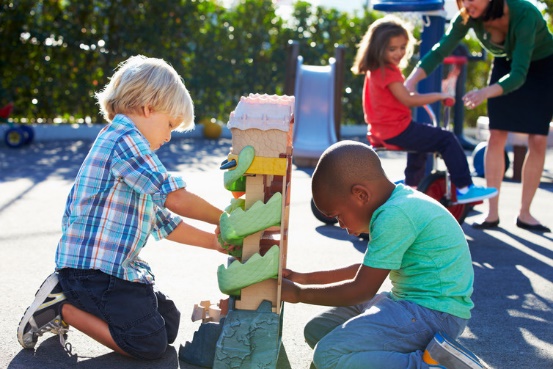 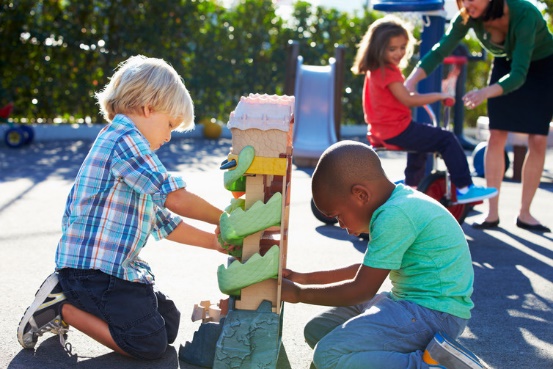 